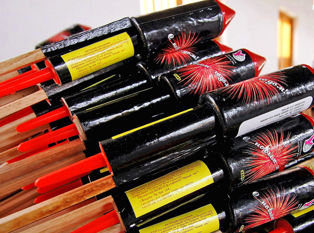 Меры безопасности при обращении с  пиротехникой.  Близятся новогодние и рождественские праздники! Они не обойдутся без красивых салютов, фейерверков, бенгальских огней, петард. Фейерверки, салюты и другие пиротехнические изделия используются у нас издавна, чтобы создать ощущение праздника. Но в неумелых и безответственных руках даже самая безобидная вещь может стать смертельно опасной. На основании нормативно-правовых документов пиротехническим изделием бытового назначения является сертифицированные пиротехнические изделия I-III классов потенциальной опасности, свободно продаваемые населению, обращение с которыми не требует специальных знаний и навыков, а использование с соблюдением требований прилагаемой к изделию инструкции (руководства) по эксплуатации (применению) пиротехнического изделия обеспечивает за пределами опасных зон безопасность людей и отсутствие ущерба имуществу и окружающей среде. Продажу пиротехнических изделий разрешается производить только в специализированных магазинах или специализированных отделах (секциях) магазинов. При продаже пиротехнических изделий продавец доводит до сведения покупателя информацию о подтверждении соответствия товаров установленным требованиям путем маркировки товаров в установленном порядке знаком соответствия и ознакомления потребителя по его требованию с одним из следующих документов:-сертификатом или декларацией о соответствии;-копией сертификата, заверенной держателем подлинника сертификата, нотариусом или органом по сертификации товаров, выдавшим сертификат;-товарно-сопроводительными документами, оформленными изготовителем или поставщиком (продавцом) и содержащими по каждому наименованию пиротехнического изделия сведения о подтверждении его соответствия установленным требованиям (номер сертификата соответствия, срок его действия, орган, выдавший сертификат, или регистрационный номер декларации о соответствии, срок ее действия, наименование изготовителя или поставщика (продавца), принявшего декларацию, и орган, ее зарегистрировавший). Эти документы должны быть заверены подписью и печатью изготовителя (поставщика, продавца) с указанием его адреса и телефона.Реализация пиротехнических изделий бытового назначения ЗАПРЕЩАЕТСЯ: -на объектах торговли, расположенных в жилых домах;-на объектах торговли, расположенных в зданиях вокзалов (воздушных, морских, речных, железнодорожных, автомобильных), на платформах железнодорожных станций, в наземных вестибюлях станций метрополитена, в уличных переходах и иных подземных сооружениях;-на объектах торговли, расположенных на территориях опасных и пожароопасных производственных объектов;-лицам, не достигшим шестнадцатилетнего возраста (если производителем не установлено другое возрастное ограничение);-поштучно, вне заводской потребительской упаковки;-при отсутствии (утрате) идентификационных признаков продукции, с истекшим сроком годности, следами порчи и без инструкции (руководства) по эксплуатации (применению) пиротехнического изделия;-при отсутствии обязательного сертификата соответствия либо знака соответствия.В местах торговли пиротехническими изделиями ЗАПРЕЩАЕТСЯ:-хранить пиротехнические изделия в торговых залах и на путях эвакуации;-складировать горючую тару у окон зданий;-хранить пиротехнические изделия в помещениях, не имеющих оконных проемов или шахт дымоудаления;-хранить пиротехнические изделия совместно с другими горючими веществами и материалами;-проводить огневые работы во время нахождения людей в торговых залах, а также в помещениях, в которых хранятся пиротехнические изделия;-курить;-использовать открытый огонь;-пользоваться нагревательными приборами;-расфасовывать пиротехнические изделия в торговых залах и на путях эвакуации;-размещать отдельные секции по продаже пиротехнических изделий ближе 4 м от выходов, лестничных клеток, в тамбурах и на путях эвакуации, а сами секции располагать на нижних этажах магазина;-размещать металлические шкафы (сейфы) с пиротехническими изделиями в подвальных помещениях;-продавать пиротехнические изделия не в заводской упаковке или раскупоривать заводскую упаковку в помещениях складов.Гражданам следует знать, что применение пиротехнических изделий бытового назначения ЗАПРЕЩАЕТСЯ:-в ночное время (с 23:00 до 08:00), за исключением праздничных дней, установленных действующим законодательством;-на территориях взрывоопасных и пожароопасных объектов, в полосах отчуждения железных дорог, нефтепроводов, газопроводов, линий высоковольтных электропередач;-на крышах, балконах, лоджиях, выступающих частях фасадов зданий (сооружений), трибунах спортивных сооружений; -при использовании декораций, сценического оформления драпировок (не обработанных огнезащитными составами), в театральных постановках;-в помещениях с массовым пребыванием людей;-на территориях объектов без письменного разрешения владельца объекта;-при погодных условиях, не позволяющих обеспечить безопасность при ее использовании;-во время проведения митингов, демонстраций, шествий, пикетирования;-лицам, не преодолевшим возрастного ограничения, установленного производителем, и лицам, не имеющим соответствующей аттестации;-при наличии менее двух аттестованных пиротехников, один из которых должен иметь аттестацию руководителя показа фейерверка.При выявлении нарушений требований пожарной безопасности инспектора Государственного пожарного надзора вправе использовать предоставленные законодательством права по привлечению виновных лиц к административной ответственности по части 1 статьи 20.4 Кодекса об административных правонарушениях Российской Федерации.Элементарное соблюдение вышеизложенных требований исключит возможность возникновения пожара, причинения вреда жизни и здоровью граждан, их имуществу и не омрачит проведение новогоднего торжества.Старший инспектор ОНДПР города Кирова майор внутренней службы                                                                        С.Л. Кочкин